  ابدأ حلَّ الأسئلة مستعيناً بالله تعالى، مردِّداً: "اللهمَّ لا سهل إلا ما جعلته سهلاً، وأنت تجعل الحزن إذا شئت سهلاً"   السؤال الثاني :  ؟ كيف ندرس النظام الشمسي   1-                            2-                                              3-    4-   السؤال الثالث: ضع علامة ( √ ) امام العبارة الصحيحة، وعلامة ( ꭕ ) أمام العبارة الخاطئة فيما يلي:    السؤال الرابع :  اختر من العمود (أ) ما يناسبها من العمود (ب) فيما يلي : انتهت الأسئلةوفقك الله وسدد على درب الخير خطاكمعلم المادة / نوار العتيبيالمملكة العربية السعوديةوزارة التعليمإدارة التعليم بـمحافظة مدرسة 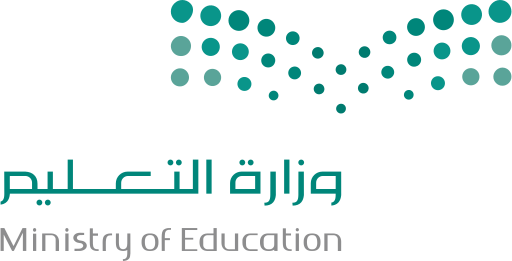 المادة: علومالصف: الرابعاختبار نهاية الفصل الدراسي الثاني 1445الزمن: ساعة ونصفالمادة: علومالصف: الرابعاختبار نهاية الفصل الدراسي الثاني 1445الزمن: ساعة ونصفالمادة: علومالصف: الرابعاختبار نهاية الفصل الدراسي الثاني 1445الزمن: ساعة ونصفاسم الطالب: .....................................................   الدرجة كتابة :         	 اسم الطالب: .....................................................   الدرجة كتابة :         	 اسم الطالب: .....................................................   الدرجة كتابة :         	 الدرجة رقماً:       السؤال الأول: ظلل الإجابة الصحيحة فيما يلي:السؤال الأول: ظلل الإجابة الصحيحة فيما يلي:السؤال الأول: ظلل الإجابة الصحيحة فيما يلي:السؤال الأول: ظلل الإجابة الصحيحة فيما يلي:السؤال الأول: ظلل الإجابة الصحيحة فيما يلي:السؤال الأول: ظلل الإجابة الصحيحة فيما يلي:الأمراض..................... تنتقل من مخلوق الى اخرالأمراض..................... تنتقل من مخلوق الى اخرالأمراض..................... تنتقل من مخلوق الى اخرالأمراض..................... تنتقل من مخلوق الى اخرالأمراض..................... تنتقل من مخلوق الى اخرالأمراض..................... تنتقل من مخلوق الى اخرأالمعديةبالغير معديةجالنفسيةدرجة حرارة جسم الانسان الطبيعية هي.درجة حرارة جسم الانسان الطبيعية هي.درجة حرارة جسم الانسان الطبيعية هي.درجة حرارة جسم الانسان الطبيعية هي.درجة حرارة جسم الانسان الطبيعية هي.درجة حرارة جسم الانسان الطبيعية هي.أ37ب39ج38أي مما يلي يعد من الأمراض الغير معدية.أي مما يلي يعد من الأمراض الغير معدية.أي مما يلي يعد من الأمراض الغير معدية.أي مما يلي يعد من الأمراض الغير معدية.أي مما يلي يعد من الأمراض الغير معدية.أي مما يلي يعد من الأمراض الغير معدية.أمرض القلببالزكامجالانفلونزاتعد الكلاب والبعوض والفئران والطيور والبعوض نواقل.تعد الكلاب والبعوض والفئران والطيور والبعوض نواقل.تعد الكلاب والبعوض والفئران والطيور والبعوض نواقل.تعد الكلاب والبعوض والفئران والطيور والبعوض نواقل.تعد الكلاب والبعوض والفئران والطيور والبعوض نواقل.تعد الكلاب والبعوض والفئران والطيور والبعوض نواقل.أحيويةبطبيعيةجلا حيويةخلايا تستهدف مسببات الأمراض هي.خلايا تستهدف مسببات الأمراض هي.خلايا تستهدف مسببات الأمراض هي.خلايا تستهدف مسببات الأمراض هي.خلايا تستهدف مسببات الأمراض هي.خلايا تستهدف مسببات الأمراض هي.أخلايا الدم البيضاءبخلايا الجلدجالخلايا العصبيةالمصدر الرئيسي للطاقة في اجسامناالمصدر الرئيسي للطاقة في اجسامناالمصدر الرئيسي للطاقة في اجسامناالمصدر الرئيسي للطاقة في اجسامناالمصدر الرئيسي للطاقة في اجسامناالمصدر الرئيسي للطاقة في اجسامناأالأليافبالدهونجالبروتيناتمن مصادر المياه العذبةمن مصادر المياه العذبةمن مصادر المياه العذبةمن مصادر المياه العذبةمن مصادر المياه العذبةمن مصادر المياه العذبةأالبحاربالأنهارجالمحيطاتالعملية التي يتم بها توصيل الماء الى التربة تسمىالعملية التي يتم بها توصيل الماء الى التربة تسمىالعملية التي يتم بها توصيل الماء الى التربة تسمىالعملية التي يتم بها توصيل الماء الى التربة تسمىالعملية التي يتم بها توصيل الماء الى التربة تسمىالعملية التي يتم بها توصيل الماء الى التربة تسمىأالرشبالريجالتبخيرأي الخصائص التالية تساعدنا على تعرف المعادن.أي الخصائص التالية تساعدنا على تعرف المعادن.أي الخصائص التالية تساعدنا على تعرف المعادن.أي الخصائص التالية تساعدنا على تعرف المعادن.أي الخصائص التالية تساعدنا على تعرف المعادن.أي الخصائص التالية تساعدنا على تعرف المعادن.أالوزن والشكلبالبريقجالقدرة على الطفومعظم بقايا النباتات والحيوانات الميتة توجد في .معظم بقايا النباتات والحيوانات الميتة توجد في .معظم بقايا النباتات والحيوانات الميتة توجد في .معظم بقايا النباتات والحيوانات الميتة توجد في .معظم بقايا النباتات والحيوانات الميتة توجد في .معظم بقايا النباتات والحيوانات الميتة توجد في .أالصخور المتحولةبالصخور الرسوبيةجالصخور الناريةمالسؤالالعلامةالشمس اقرب النجوم الى الأرضالمشتري يعتبر أكبر المجموعة الشمسيةالمياه الجوفية هي المياه المخزونة في الفراغات فوق الصخورالجرانيت والبازلت صخور متحولةالصخور المنصهرة في باطن الأرض تسمى اللابةالسمنة تعتبر مرض غير معدمن مسببات الأمراض ضعف المناعةيحتاج الجسم الى 8 ساعات من النوم ليلاينتج عن دوران الأرض حول محورها تعاقب الليل والنهارالصخور والمعادن من موارد الأرض(  أ  )الحرف الصحيح(  ب  ) الكويكباتإضافة مواد ضارة أو غير مرغوبة إلى البيئةالمدارعدوى فيروسية تصيب الرئتين والشعب الهوائيةالمضخاتقدرة الجسم على التصدي لمسببات الأمراضالمناعةالآلات تحتاجها الأبار لوصول المياه للسطح الانفلونزاهو المسار الذي يسلكه الجسم المتحرك حول جسم اخرالتلوثتقع في حزام بين المريخ والمشتري